Σχετικά με την Τριμελή Συμβουλευτική Επιτροπή της διδακτορικής διατριβής, η οποία εκπονείται από τον/την κ./κα .…………………..………………………………………………με θέμα: …………………………………………………………………………………………...…………………………………………………………………………………………………………...…………………………………………………………………………………………Παρακαλούμε όπως εγκρίνετε την αντικατάσταση του/της επιβλέποντος/ουσας κ./κας  ……………..……………………………………………………………………………………, από τον/την κ./κα …..…………………………………………………………………………, λόγω …………………………………………………………………………………...………..…………………………………………………………………………………………………..………………………………………………………………………………………………..…. Με εκτίμηση,ΕΛΛΗΝΙΚΟ ΜΕΣΟΓΕΙΑΚΟ ΠΑΝΕΠΙΣΤΗΜΙΟ ΣΧΟΛΗ ΕΠΙΣΤΗΜΩΝ ΥΓΕΙΑΣΤΜΗΜΑ ΝΟΣΗΛΕΥΤΙΚΗΣΕΛΛΗΝΙΚΟ ΜΕΣΟΓΕΙΑΚΟ ΠΑΝΕΠΙΣΤΗΜΙΟ ΣΧΟΛΗ ΕΠΙΣΤΗΜΩΝ ΥΓΕΙΑΣΤΜΗΜΑ ΝΟΣΗΛΕΥΤΙΚΗΣΕΛΛΗΝΙΚΟ ΜΕΣΟΓΕΙΑΚΟ ΠΑΝΕΠΙΣΤΗΜΙΟ ΣΧΟΛΗ ΕΠΙΣΤΗΜΩΝ ΥΓΕΙΑΣΤΜΗΜΑ ΝΟΣΗΛΕΥΤΙΚΗΣ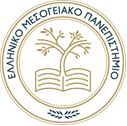 Ηράκλειο Κρήτης, E-mail: secretariat-nurs@hmu.gr      Τηλέφωνα: +030 2810 379-538Website: https://nurs.hmu.gr/Ηράκλειο Κρήτης, E-mail: secretariat-nurs@hmu.gr      Τηλέφωνα: +030 2810 379-538Website: https://nurs.hmu.gr/Ηράκλειο Κρήτης, E-mail: secretariat-nurs@hmu.gr      Τηλέφωνα: +030 2810 379-538Website: https://nurs.hmu.gr/Ηράκλειο Ηράκλειο Ηράκλειο ΠΡΟΣ Τη Συνέλευση Τμήματος ΝοσηλευτικήςΕΛΜΕΠΑΠΡΟΣ Τη Συνέλευση Τμήματος ΝοσηλευτικήςΕΛΜΕΠΑΠΡΟΣ Τη Συνέλευση Τμήματος ΝοσηλευτικήςΕΛΜΕΠΑΘΕΜΑ:Αντικατάσταση μέλους Τριμελούς Συμβουλευτικής Επιτροπής (επιβλέποντος)Τα μέλη της Τριμελούς1)…….………………………2)………….………..………3)………….……………..…Ο προτεινόμενος επιβλέπωνΟ/Η υποψήφιος/-α διδάκτορας…………………………………………..……………………………………………..